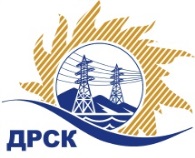 Акционерное Общество«Дальневосточная распределительная сетевая  компания»ПРОТОКОЛ № 358/УТПиР-Рзаседания закупочной комиссии по рассмотрению заявок по открытому запросу предложений на право заключения договора: «Инженерные изыскания для Реконструкции ПС 35/6 кВ Городская и ПС 110/6 кВ Береговая с кабельными линиями 35 кВ ПС Береговая - ПС Городская г. Комсомольск-на-Амуре, филиал ХЭС» закупка 1159  раздел 2.2.1  ГКПЗ 2017СПОСОБ И ПРЕДМЕТ ЗАКУПКИ: Открытый запрос предложений  «Инженерные изыскания для Реконструкции ПС 35/6 кВ Городская и ПС 110/6 кВ Береговая с кабельными линиями 35 кВ ПС Береговая - ПС Городская г. Комсомольск-на-Амуре, филиал ХЭС» закупка 1159ПРИСУТСТВОВАЛИ:  члены постоянно действующей Закупочной комиссии ОАО «ДРСК»  2-го уровня.ВОПРОСЫ, ВЫНОСИМЫЕ НА РАССМОТРЕНИЕ ЗАКУПОЧНОЙ КОМИССИИ: О  рассмотрении результатов оценки заявок Участников.О признании заявок соответствующими условиям Документации о закупке.О предварительной ранжировке заявок.О проведении переторжкиРЕШИЛИ:ВОПРОС № 1.  О рассмотрении результатов оценки заявок УчастниковПризнать объем полученной информации достаточным для принятия решения.Принять цены, полученные на процедуре вскрытия конвертов с заявками участников открытого запроса предложений.ВОПРОС № 2.  О признании заявок соответствующими условиям Документации о закупкеПризнать заявки ООО "РосГСК  (690035, г. Владивосток, ул. Калинина, д. 49 "А", офис 404), ООО "Амурземпроект" (675505, Благовещенский р-н, с. Усть-Ивановка, ул. Ленина, д. 75/1), ООО "ДАЛЬГЕОКОМ" (680000, г. Хабаровск, пер. Кустарный, д. 8, оф. 2),    ООО "ТехноГарант" (455017, г. Магнитогорск, ул. Багратиона, 10),  ООО "Энергопроект Центр" (160009, г. Вологда,  ул. Мальцева, д.52, оф.409а.) соответствующими условиям Документации о закупке и принять их к дальнейшему рассмотрению.ВОПРОС № 3.  О предварительной ранжировке заявокУтвердить предварительную ранжировку заявок:ВОПРОС № 4.  О проведении переторжкиПровести переторжку;Допустить к участию в переторжке предложения следующих участников: ООО "РосГСК  (690035, г. Владивосток, ул. Калинина, д. 49 "А", офис 404), ООО "Амурземпроект" (675505, Благовещенский р-н, с. Усть-Ивановка, ул. Ленина, д. 75/1), ООО "ДАЛЬГЕОКОМ" (680000, г. Хабаровск, пер. Кустарный, д. 8, оф. 2),    ООО "ТехноГарант" (455017, г. Магнитогорск, ул. Багратиона, 10),  ООО "Энергопроект Центр" (160009, г. Вологда,  ул. Мальцева, д.52, оф.409а.);  Определить форму переторжки: заочная;Назначить переторжку на 30.03.2017 в 14:00 час. (благовещенского времени);Место проведения переторжки: ЭТП b2b-energo;Ответственному секретарю Закупочной комиссии уведомить участников, приглашенных к участию в переторжке, о принятом комиссией решенииИсп. Ирдуганова И.Н.Тел. 397-147г. Благовещенск«29» марта   2017 г.№Наименование участника и его адресЦена заявки на участие в закупке, руб. без НДС1ООО "РосГСК" (690035, г. Владивосток, ул. Калинина, д. 49 "А", офис 404)750 000,002ООО "Амурземпроект" (675505, Благовещенский р-н, с. Усть-Ивановка, ул. Ленина, д. 75/1)757 000,003ООО "ДАЛЬГЕОКОМ" (680000, г. Хабаровск, пер. Кустарный, д. 8, оф. 2)779 279,004ООО "ТехноГарант" (455017, г. Магнитогорск, ул. Багратиона, 10)905 000,005ООО "Энергопроект Центр" (160009, г. Вологда, ул. Мальцева, д.52, оф.409а.)1 180 000,00Место в предварительной ранжировкеНаименование участника и его адресЦена заявки на участие в закупке, руб. без НДСБалл по неценовой предпочтительности1 местоООО "РосГСК" (690035, г. Владивосток, ул. Калинина, д. 49 "А", офис 404)750 000,002,192 местоООО "ДАЛЬГЕОКОМ" (680000, г. Хабаровск, пер. Кустарный, д. 8, оф. 2)779 279,002,083 местоООО "Амурземпроект" (675505, Благовещенский р-н, с. Усть-Ивановка, ул. Ленина, д. 75/1)757 000,001,664 местоООО "ТехноГарант" (455017, г. Магнитогорск, ул. Багратиона, 10)905 000,001,615 местоООО "Энергопроект Центр" (160009, г. Вологда, ул. Мальцева, д.52, оф.409а.)1 180 000,000,58Ответственный секретарь Закупочной комиссии  2 уровня АО «ДРСК»____________________М.Г. Елисеева